KÖSZÖNJÜK A MAGYAR ÁLLAM ÉS AZ EURÓPAI UNIÓ TÁMOGATÁSÁT.KEDVEZMÉNYEZETT NEVE: RÁBAGYARMAT KÖZSÉG ÖNKORMÁNYZATAUtcabútorok beszerzése és tárolók építése RábagyarmatonA TÁMOGATÁS ÖSSZEGE:8,22 MILLIÓ FORINTA TÁMOGATÁS MÉRTÉKE: 80 %PÁLYÁZATI FELHÍVÁS NEVE: ÖNKORMÁNYZATI FEJLESZTÉSEK TÁMOGATÁSAA PROJEKT AZONOSÍTÓ SZÁMA: VP6-19.2.1.-68-7-21A projekt befejezése: 2023. május 9.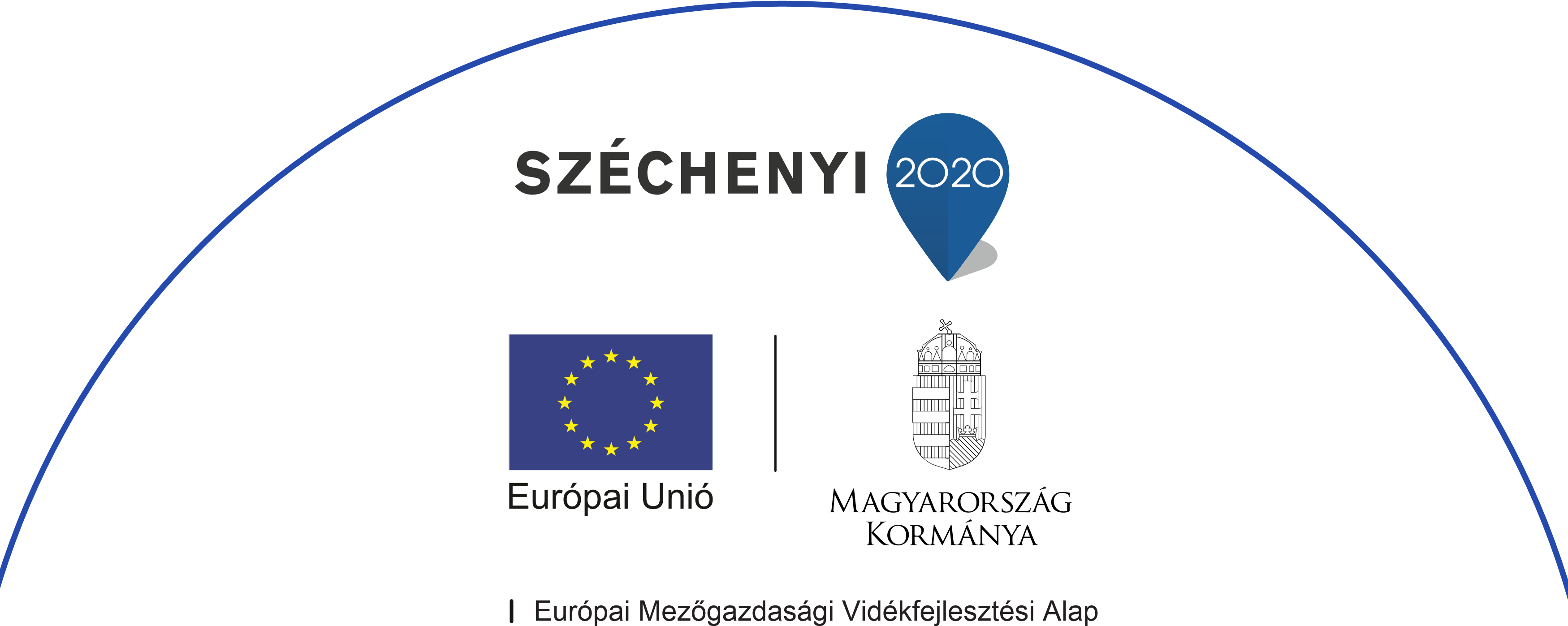 A VIDÉKI TÉRSÉGEKBE BERUHÁZÓ EURÓPA